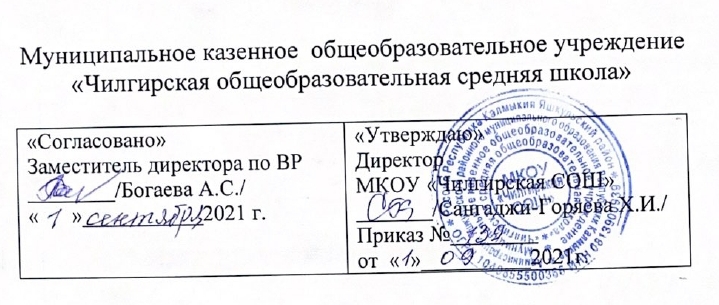 Рабочая программапо внеурочной деятельности«Хореография» для 1-3, 6 кл Составитель: учитель математикиМанджиева Кермен БорисовнаПояснительная записка.Хореография — искусство танца. Познать, ценить искусство – одна из величайших радостей человека, облагораживающая его духовный мир. Стремление к прекрасному, не всегда даже осознанное, живет в каждом человеке. А вот умению видеть, слышать и вникать в смысл и красоту произведения искусства следует учиться.  Как и другие виды искусства,  хореография отражает социальные проблемы взаимоотношения людей, формирует целостное восприятие окружающего мира. Специфика её в том, что чувства, переживания человека, она передаёт в пластической образно-художественной форме. Посредством знакомства школьников 1 — 3 классов с искусством хореографии можно осуществить как эстетическое, так и физическое воспитание детей, развить у них художественный вкус, воспитать благородство манер, а танцевальные упражнения и движения укрепляют мышцы тела вырабатывают правильную осанку развивают ловкость, пластику и координацию движения. Благодаря танцам происходит активное общение детей, ведь из всех видов увлечений танец наиболее ярко выражает непосредственность, искренность эмоционального порыва. Присущая молодости спонтанная энергия, направленная в нужное русло, питает эстетический, интеллектуальный и моральный рост ребёнка. И если в системе дошкольного воспитания разработаны специальные программы музыкально — ритмической деятельности детей, направленной на воспитание у каждого ребёнка творческого начала, то в большинстве школ такой предмет как хореография отсутствует. Соответственно нет и образовательных программ по хореографии. Исходя из этого,  и была составлена  данная программа по предмету хореография. Она предусматривает систематическое и последовательное обучение, ориентирована на работу с детьми независимо от наличия у них специальных физических данных. Каждый родитель хочет видеть своего ребенка добрым, чутким, уважительным, терпимым; коммуникабельным; трудолюбивым; самостоятельным; владеющим культурой поведения; эмоционально положительно чувствующим себя в окружающем мире; готовым к реальной жизни; умеющим находить, чувствовать, создавать прекрасное, оценивать явления и факты по законам гармонии и красоты, то есть высоконравственным и эстетически воспитанным человеком. Помочь ребенку стать таким человеком призвано дополнительное образование. Одной из причин его притягательности для детей является особая атмосфера доброжелательности, взаимного интереса единомышленников, партнерских отношений педагога и обучающихся, что создает благоприятный фон для реализации воспитательной деятельности и достижения высокой результативности учебного процесса.Особое место среди множества форм художественного воспитания подрастающего поколения занимает хореография. Она, как никакое другое искусство, обладает огромными возможностями для полноценного эстетического совершенствования ребенка, для его гармоничного духовного и физического развития. К тому же, бесспорно, хореография-искусство, любимое детьми. Программа предназначена для учащихся начальных классов. Продолжительность освоения программы — 4 года. Возраст учащихся – 7-12 лет.Занятия проводятся 1 раз в неделю по 1 часу, осуществляются в групповой форме. Занятие делится на 2 части: подготовительную (беговая и диско-разминка) и основную (непосредственно работа над танцами).Для занятий необходим хореографический зал, оборудованный зеркалами и оснащенный аудиоаппаратурой.     Обучение происходит путем практического показа и словесных объяснений, причем необходимо четко определять баланс в сочетании этих двух методов.       Принципиальный подход к усвоению танцевальных движений таков: движение, исполненное многократно, становится простым и доступным. Залогом         успешного формирования танцевального навыка является осознанный контроль за выполнением движений по принципу – мысль опережает движение. Необходимо постоянно напоминать детям: думай, что делаешь и как делаешь. Только научив детей мыслить и соотносить свои мысли с действиями, можно достичь высоких результатов в обучении по данной программе.Цели программы: нравственно-эстетическое и физическое развитие детей; охват занятиями танцем всех желающих, независимо от их способностей и внешних данных; максимальное развитие творческих способностей учащихся. Приобщение детей ко всем видам танцевального искусства:  от историко-бытового до современного танца, от детской пляски до танцевального фольклора малой родины.  Задачи программы:-улучшить физическое состояние детей путем укрепления мышц тела, увеличения гибкости шеи и позвоночника, подвижности суставов-повысить выносливость и работоспособность детей-развить музыкальный слух, чувство ритма, координацию-научить детей владеть всеми частями тела-дать элементарные знания по теории танца, этике и культуре поведения и отношений в паре и в коллективе-научить детей технически верно и красиво исполнять отдельные движения и вариации спортивных бальных танцев в пределах класса «Н»-предоставить возможность дальнейшего развития способностей учащихся, создать фундамент для более серьезного увлечения хореографией.-дать учащимся начальное представление о танцевальном искусстве как источнике народной мудрости, красоты и жизненной силы;-привить бережное отношение к культурным традициям  как своего,  так и других народностей России;-формировать и развивать исполнительско-творческие навыки и умения;-развить сферу эстетических чувств и мыслей каждого ученика;-побудить учащихся к совершенствованию этического поведения и общения;-выработать стремление к самостоятельному мышлению, проявлению творческой фантазии, собственной инициативы, желание творить вместе с учителем, а затем создавать что-то своё.Сроки реализации.Срок обучения хореографии составляет 4 года, по истечении этого времени основной учебный материал программы является освоенным, дети овладевают основными понятиями, терминами, знаниями, умениями, которые образуют прочный фундамент для дальнейшего обучения.По программе для каждого года обучения предусмотрен 1 час в неделю. По расписанию занятия проводятся 1 раз продолжительностью 45 минут.Планируемые результаты:Учащиеся должны знать:характер музыки;виды темпа;музыкальные размеры;средства музыкальной выразительности;правила построения в шеренгу, колонну, круг;позиции ног и рук;правила построения корпуса;характерные особенности женской и мужской пляски;методику исполнения танцевальных комбинаций у станка и на середине зала;правила исполнения дробей и вращений;Учащиеся должны уметь:точно реагировать на изменения темпа;уметь вовремя начать и закончить движения в соответствии с музыкой;воспроизводить хлопками и притопами ритмические рисунки;ориентироваться в танцевальном зале;правильно исполнять танцевальные шаги, подскоки, повороты на 1/4, 1/2 круга;иметь навык вежливого обращения к партнёру по танцу;передавать характер, стиль, художественный образ танца, созданный музыкой;выполнять танцевальные ходы и движения русского танца;выполнять поклон в народном характере;выполнять движения в «зеркальном отражении»;самостоятельно исполнять любое движение или танцевальную комбинацию, выполнить дроби в такт, соединить их в простую комбинацию;исполнить вращение на месте, в продвижении на беге и прыжках (девочки);Формы: - обучающее занятие;- тренировочное занятие;- коллективно – творческое занятие;- индивидуальное занятие;- беседы по истории танца; Методы:словесный (объяснение, замечание);наглядный (личный показ педагога, видеоматериалы, просмотр выступлений детских танцевальных коллективов);практический (объяснение и показ педагогом движений, поз, переходов, рисунков танца с последующим повторением учениками; разучивание по частям; временное упрощение заданий, соединение отдельных комбинаций в фигуры танца).Формы подведения итогов.Эффективности занятий оценивается педагогом в соответствии  с программой, исходя из того, освоил ли ученик за учебной год все то, что должен был освоить. В повседневных занятиях самостоятельная отработка учениками танцевальных движений позволяет педагогу оценить насколько понятен учебный материал, внести соответствующие изменения. Важным параметром успешного обучения является устойчивый интерес к занятиям, который проявляется в регулярном посещении занятий каждым учеником, стабильном составе групп. Эти показатели постоянно анализируются педагогом   и позволяют ему корректировать свою работу.2. Учебно-тематический план№Содержание и вид работыКол-во часовДата1класс1класс1Вводное занятие12Калмыцкий  танец53Танец с хадаками54Новогодний танец55Шарка-Барка56Флешмоб     5 7Вальс Победы58Поппури 43 класс3 класс351Вводное занятие 12Шарка-Барка53Девичий танец54Русский народный танец55Полька56Вальс57Флешмоб58Современный танец56 класс6 класс351Вводное занятие12Калмыцкий танец43Чичрдык44Ламбада 45Испанский танец46Флешмоб37Вальс 38Современный танец39Флешмоб 310Поппури 311Цыганский танец 3